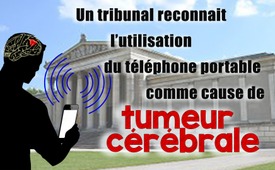 Un tribunal reconnait l’utilisation du téléphone portable comme cause de tumeur cérébrale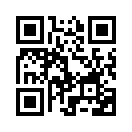 La Cour suprême de Rome a confirmé l'existence d'un lien entre la téléphonie mobile et le cancer. Selon les juges, les heures d'utilisation du téléphone portable pour raisons professionnelles sont responsables de la tumeur cérébrale d'un cadre de 50 ans ; et c'est pourquoi on lui accorde le droit à une pension d'invalidité.La Cour suprême de Rome a confirmé l'existence d'un lien entre la téléphonie mobile et le cancer. Selon les juges, les heures d'utilisation du téléphone portable pour raisons professionnelles sont responsables de la tumeur cérébrale d'un cadre de 50 ans ; pour cette raison on lui accorde le droit à une pension d'invalidité. La Cour a estimé que les rapports financés par l'industrie n'étaient pas crédibles et s'est fondée uniquement sur des rapports indépendants de l'industrie. Aujourd'hui, il se pourrait que plusieurs Italiens qui sont tombés malades à cause du rayonnement nocif de leur téléphone portable présentent un recours collectif. Comme jusqu'à présent la communauté scientifique a en grande partie minimisé les dangers des rayonnements électromagnétiques, ce jugement est particulièrement important. Et il est grand temps que le public soit largement informé de ces dangers, car comme l’a dit Lloyd Morgan ingénieur et membre de la Bioelectromagnetics Society : « L’irradiation par les ondes de téléphonie mobile est la plus grande expérience de tous les temps avec la santé humaine, à laquelle participent environ quatre milliards de personnes sans aucune déclaration de consentement. »de rg.Sources:http://ul-we.de/wp-content/uploads/2010/06/091210-EMF-Urteil-Brescia-urteil-marcolini-ubersetzung.pdf

www.tt.com/Nachrichten/5579438-2/handy-für-tumor-verantwortlich-gericht-in-rom-sorgt-für-aufsehen.csp?tab=articleCela pourrait aussi vous intéresser:#Cancer - www.kla.tv/Cancer

#TumeurCerebrale - cérébrale - www.kla.tv/TumeurCerebraleKla.TV – Des nouvelles alternatives... libres – indépendantes – non censurées...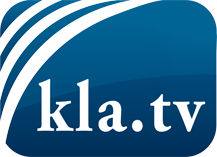 ce que les médias ne devraient pas dissimuler...peu entendu, du peuple pour le peuple...des informations régulières sur www.kla.tv/frÇa vaut la peine de rester avec nous! Vous pouvez vous abonner gratuitement à notre newsletter: www.kla.tv/abo-frAvis de sécurité:Les contre voix sont malheureusement de plus en plus censurées et réprimées. Tant que nous ne nous orientons pas en fonction des intérêts et des idéologies de la système presse, nous devons toujours nous attendre à ce que des prétextes soient recherchés pour bloquer ou supprimer Kla.TV.Alors mettez-vous dès aujourd’hui en réseau en dehors d’internet!
Cliquez ici: www.kla.tv/vernetzung&lang=frLicence:    Licence Creative Commons avec attribution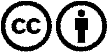 Il est permis de diffuser et d’utiliser notre matériel avec l’attribution! Toutefois, le matériel ne peut pas être utilisé hors contexte.
Cependant pour les institutions financées avec la redevance audio-visuelle, ceci n’est autorisé qu’avec notre accord. Des infractions peuvent entraîner des poursuites.